Allegato 2 – Formulario di presentazione della domanda a valere dell’Avviso PO FESR 2014/2020 Azione 9.6.6 “Interventi di recupero funzionale e riuso di vecchi immobili di proprietà pubblica in collegamento con attività di animazione sociale e partecipazione collettiva, inclusi interventi per il riuso e la rifunzionalizzazione dei beni confiscati alle mafie”SEZIONE A – INFORMAZIONI GENERALI SULL’OPERAZIONESEZIONE B – ELEMENTI DI CONTESTO DELL’OPERAZIONE B.1 – LOCALIZZAZIONE DELL’OPERAZIONEAnalisi del contesto di livello sub-comunale che evidenzi l'effettiva presenza nell’area bersaglio in cui si intende intervenire di fenomeni di degrado e marginalizzazione sociale (ad es. evidenze di presenza di criminalità diffusa, livelli di scolarizzazione, abbandono scolastico, tasso di disoccupazione, tasso di occupazione, tasso di concentrazione giovanile, ecc.), ricorrendo a dati ufficiali o provenienti da appositi studi, ricerche, indagini (citare le fonti utilizzate). (max. 3.500 caratteri)B.2 – FABBISOGNI ALLA BASE DELL’OPERAZIONERappresentazione sintetica dei fabbisogni, derivante dall’analisi del contesto di cui alla sezione B.1 del formulario, descritti in modo chiaro e puntuale, con un livello di dettaglio che permetta di circoscrivere i deficit strutturali e dei servizi dell’area bersaglio oggetto di intervento.(max. 2.000 caratteri)B.3 – OBIETTIVI DELL’OPERAZIONEDescrizione degli obiettivi che si intendono perseguire attraverso la realizzazione dell’intervento in termini di trasformazioni fisiche e sociali, tangibili del contesto, che si intendono ottenere al fine di rispondere ai reali fabbisogni dell’area bersaglio oggetto di intervento (cfr. sez. B.2)(max. 2.000 caratteri)SEZIONE C – EFFICACIA ATTUATIVASEZIONE C1 – GRADO DI COINVOLGIMENTO DI SOGGETTI E ORGANIZZAZIONI CHE, ISTITUZIONALMENTE E NON, SONO INTERESSATI IN ATTIVITÀ DI RIDUZIONE DELLA MARGINALITÀ SOCIALE - PARTECIPAZIONE DELLE COMUNITÀ LOCALI  NELLA CONCEZIONE E IMPLEMENTAZIONE DELL’OPERAZIONEDescrizione del metodo e degli strumenti di partecipazione utilizzati/da utilizzare:i) in fase ex ante (prima della presentazione della domanda di partecipazione) attraverso il coinvolgimento degli stakeholder nella definizione della destinazione d’uso degli immobili da riqualificare.ii) in itinere (in fase di realizzazione dell’intervento) attraverso il coinvolgimento della comunità locale destinataria nella definizione condivisa delle modalità di erogazione del servizio.La sezione dovrà descrivere, infine, i soggetti coinvolti in fase ex ante, nonché le calendarizzazioni degli incontri partenariali con i relativi output che hanno condotto alla definizione della destinazione d’uso dell’immobile oggetto di intervento.(max. 7.000 caratteri)SEZIONE C2 – FINANZIAMENTO DELL’OPERAZIONESEZIONE D – Qualità progettuale intrinseca, innovatività e integrazione con altri interventiSEZIONE D.1 – Sostenibilità gestionale e finanziariaAllegareil Piano di Gestione in cui si evincano, sulla base dei soggetti destinatari potenziali nonché dei fabbisogni dell’area e dei relativi risultati attesi, i mezzi finanziari mobilitati, le risorse (organizzative, umane e strumentali) messe in campo per la realizzazione del servizio.SEZIONE D.2 – Livello di innovazione dell’operazione (in termini di innovatività tecnologica e gestionale  dei servizi  previsti  nella struttura, ecc.)Descrizione degli elementi di innovazione introdotti dal servizio proposto, declinati in termini di i) originalità delle soluzioni proposte rispetto all’area sub-comunale oggetto dell’intervento; ii) metodologia/modalità di erogazione del servizio; iii) attività legate a soluzioni sostenibili dal punto di vista ambientale(max. 3.500 caratteri)SEZIONE D.3 – Complementarietà con la programmazione FSE e sinergia con altri programmi e progetti che intervengono su l’areaRappresentazione degli interventi/intervento finanziati dal FSE e/o da altri progetti/programmi nell’area bersaglio oggetto dell’intervento.(max. 2.000 caratteri)SEZIONE E – CRITERI PREMIALISEZIONE E.1 – Stato di avanzamento della progettualità degli interventi: cantierabilitàLivello di progettazione dell’intervento proposto:□ – Progetto esecutivoSEZIONE E.2 – Complementarietà con il PON LegalitàRappresentazione degli interventi/intervento finanziati a valere sul PON Legalità nell’area bersaglio oggetto dell’intervento.(max. 2.000 caratteri)Luogo e data                  firma e timbro  del legale rappresentante del Comune_____________________________ 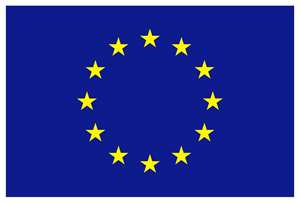 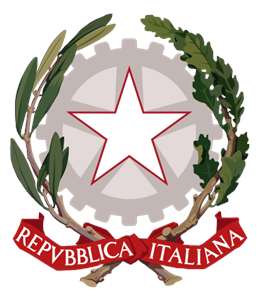 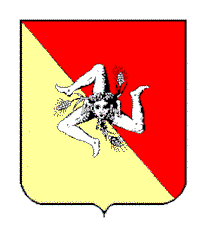 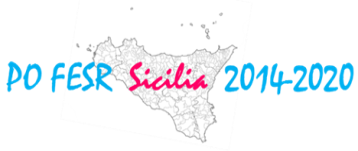 UNIONE EUROPEA
FESRREPUBBLICA ITALIANAREGIONE 
SICILIANAPO FESR SICILIA
2014-2020A.1 Comune beneficiario(anche con indicazione Codice fiscale dell’ente)A.2Popolazione residente (dato Istat 2015)  A.3Soggetto rappresentante A.4Responsabile Unico del Procedimento A.4Indirizzo A.4Telefono faxe-mailPECA.5Titolo interventoIndicatore di output del PO FESR 14/20 Azione 9.6.6Indicatore di output del PO FESR 14/20 Azione 9.6.6Edifici pubblici o commerciali o ristrutturati nelle aree urbane (mq)Edifici pubblici o commerciali o ristrutturati nelle aree urbane (mq)Edifici pubblici o commerciali o ristrutturati nelle aree urbane (mq)Edifici pubblici o commerciali o ristrutturati nelle aree urbane (mq)A.6Indicazione dei MQ oggetto di intervento propostoIndicazione dei MQ oggetto di intervento propostoIndicazione dei MQ oggetto di intervento propostoIndicazione dei MQ oggetto di intervento propostoIndicazione dei MQ oggetto di intervento propostoEuro% sul costo di progettoContributo  pubblico richiestoCofinanziamento (se presente)Totale costo progetto